§702.  Special meeting1.  Special meeting required.  A corporation shall hold a special meeting of its shareholders:A.  On call of the board of directors or the person or persons authorized to do so by its articles of incorporation or bylaws; or  [PL 2001, c. 640, Pt. A, §2 (NEW); PL 2001, c. 640, Pt. B, §7 (AFF).]B.  If shareholders holding at least 10% of all the votes entitled to be cast on an issue proposed to be considered at the proposed special meeting sign, date and deliver to the corporation one or more written demands for the meeting describing the purpose or purposes for which it is to be held, except that the articles of incorporation may fix a lower percentage or a higher percentage not exceeding 25% of all the votes entitled to be cast on any issue proposed to be considered.  Unless otherwise provided in the articles of incorporation, a written demand for a special meeting may be revoked by a writing to that effect received by the corporation prior to the receipt by the corporation of demands sufficient in number to require the holding of a special meeting.  [PL 2015, c. 259, §6 (AMD).][PL 2015, c. 259, §6 (AMD).]2.  Record date for determining entitlement to special meeting.  If not otherwise fixed under section 703 or 707, the record date for determining shareholders entitled to demand a special meeting is the date the first shareholder signs the demand.[PL 2001, c. 640, Pt. A, §2 (NEW); PL 2001, c. 640, Pt. B, §7 (AFF).]3.  Place of special meetings.  Special meetings may be held in or out of this State at the place stated in or fixed in accordance with the corporation's bylaws.  If no place is stated or fixed in accordance with the bylaws, special meetings must be held at the corporation's principal office.[PL 2001, c. 640, Pt. A, §2 (NEW); PL 2001, c. 640, Pt. B, §7 (AFF).]4.  Scope of special meeting.  Only business within the purpose or purposes described in the meeting notice required by section 705, subsection 3 may be conducted at a special meeting.[PL 2001, c. 640, Pt. A, §2 (NEW); PL 2001, c. 640, Pt. B, §7 (AFF).]SECTION HISTORYPL 2001, c. 640, §A2 (NEW). PL 2001, c. 640, §B7 (AFF). PL 2015, c. 259, §6 (AMD). The State of Maine claims a copyright in its codified statutes. If you intend to republish this material, we require that you include the following disclaimer in your publication:All copyrights and other rights to statutory text are reserved by the State of Maine. The text included in this publication reflects changes made through the First Regular and First Special Session of the 131st Maine Legislature and is current through November 1. 2023
                    . The text is subject to change without notice. It is a version that has not been officially certified by the Secretary of State. Refer to the Maine Revised Statutes Annotated and supplements for certified text.
                The Office of the Revisor of Statutes also requests that you send us one copy of any statutory publication you may produce. Our goal is not to restrict publishing activity, but to keep track of who is publishing what, to identify any needless duplication and to preserve the State's copyright rights.PLEASE NOTE: The Revisor's Office cannot perform research for or provide legal advice or interpretation of Maine law to the public. If you need legal assistance, please contact a qualified attorney.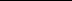 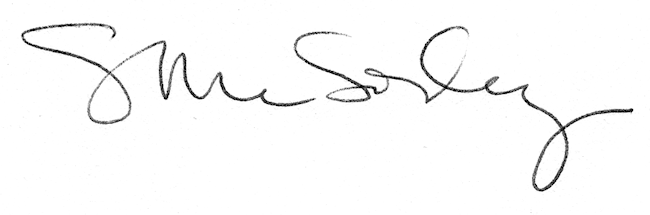 